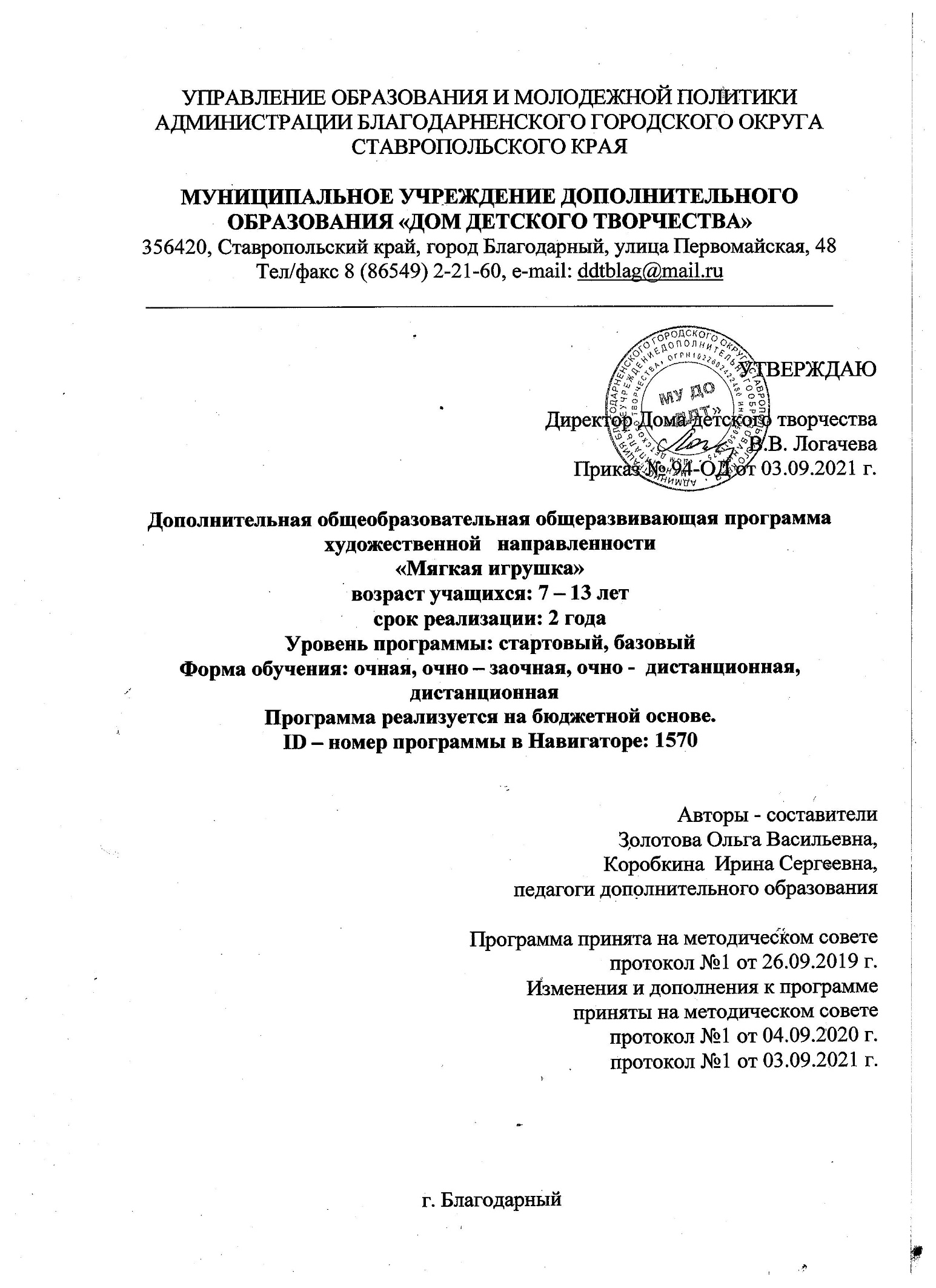                                                Пояснительная записка Все чаще произведения декоративно – прикладного искусства проникают в быт людей. Видеть красоту предметов декоративно - прикладного искусства, попробовать изготовить их своими руками, это ли не важно, это ли не интересно для ребенка? В.А.Сухомлинский писал, что «ребенок по своей природе – пытливый исследователь, открыватель мира. Так пусть перед ним открывается чудесный мир в живых красках, ярких и трепетных звуках, в сказке и игре, в собственном творчестве, в стремлении делать добро людям. Через сказку, фантазию, игру, через неповторимое детское творчество – верная дорога к сердцу ребенка».Игрушка – это один из видов декоративно-прикладного искусства, в котором сочетаются различные элементы рукоделия: шитье, вышивка, аппликация. Работа над современной и народной игрушкой помогает ребенку развить воображение, чувство формы и цвета, точность и аккуратность, трудолюбие, знакомит с традициями народного художественного творчества. Игрушка, выполненная своими руками, имеет большое значение в творческом развитии ребенка. Вещь, над которой он трудился, вкладывая в нее выдумку, фантазию и любовь, особенно дорога ему. Таким образом, работа над созданием игрушки является творческой деятельностью и отвечает задачам художественного и трудового воспитания, развивает вкус.Актуальность программы заключается в том, что она отражает общую тенденцию к возрождению искусства рукоделия, опираясь при этом на русскую традицию проведения досуга с ведением новых видов рукоделия. В связи с этим составлена дополнительная общеобразовательная общеразвивающая программа (далее программа) «Мягкая игрушка» Дополнительная общеобразовательная общеразвивающая программа (далее программа) «Мягкая игрушка » имеет художественную направленность. Направление – декоративно – прикладное творчествоУровень данной программы -  стартовый уровень. Образовательная программа актуальна, поскольку выполняет социальный заказ на формирование целостной, самодостаточной личности, обладающей широким кругозором, запасом необходимых ценностных ориентиров, без которых невозможно органичное существование человека в окружающем мире. У детей младшего и среднего школьного возраста хорошо развита механическая память, произвольное внимание, наглядно – образное мышление, зарождается понятийное мышление на базе жизненного опыта, неподкрепленное научными данными, развиваются познавательные и коммуникативные умения и навыки. В процессе занятий, накапливая практический опыт в изготовлении различных вязаных изделий, обучающиеся от простых изделий постепенно переходят к освоению более сложных работ.    Приобщение подрастающего поколения к рукодельным работам, в частности к ручному шитью – значимая частица трудового обучения и воспитания детей, т.к. основные умения и навыки, получаемые на занятиях, нужны обучающимся в их дальнейшей жизни.  Ручное шитьё — это целая наука народного мастерства. Эту науку можно постичь в учреждениях дополнительного образования. Педагогическая целесообразность программы состоит в том, что в процессе её реализации обучающиеся овладевают знаниями, умениями, навыками, которые направлены на разрешение проблем взаимоотношений человека (ребёнка) с культурными ценностями, осознанием их приоритетности.Новизна программы «Мягкая игрушка», разработанной для начальной школы по сравнению с программами – аналогами, заключается в том, что поставленная цель обучения реализуется через проектную деятельность, как в группах, так и индивидуально. Решение художественно-конструкторских и технологических задач заложит развитие основ творческой деятельности, пространственного воображения, формирования внутреннего плана действий, что является непременным условием для формирования навыков проектной деятельности. Новизна данной программы не только в том, что обучающиеся приобретают углубленные знания по данному виду творчества, развивается способность к труду, творческой деятельности, умение сшить оригинальную вещь своими руками, но и в том, что в процессе ее освоения четко прослеживаются межпредметные связи (интеграция с другими областями знания), а также воспитание у обучающихся оригинального творческого мышления.Отличительной особенностью данной программы является частичное применение электронного обучения и дистанционных образовательных технологий. Основные элементы системы электронного обучения и дистанционных образовательных технологий, используемые в работе :электронная почта, watsap.Возможно проведение индивидуальных занятий с применением электронного обучения и дистанционных образовательных технологий для детей, пропустивших занятия по уважительной причине. Родительские собрания и консультации проводятся в режиме онлайн с watsap.Программа разработана в соответствии с:1. Федеральным законом «Об образовании в Российской Федерации» от 29 декабря 2012 года N 273-ФЗ 2. Распоряжением Правительства Российской Федерации от 24 апреля 2015 года №729-р «Концепция развития дополнительного образования детей»; 3. Распоряжением Правительства Российской Федерации от 29 мая 2015 года №996-р «Стратегия развития воспитания в Российской Федерации на период до 2025 года»; 4. Приказом Министерства образования и науки Российской Федерации от 9 ноября 2018 г. № 196 «Об утверждении Порядка организации и осуществления образовательной деятельности по дополнительным общеобразовательным программам» 5. Методическими рекомендациями по проектированию дополнительных общеразвивающих программ (письмо МО РФ № 09-3242 от 18.11.2015 г.). 6. Письмом Министерства образования и науки РФ (Департамент государственной политики в сфере воспитания детей и молодежи) «О направлении информации» от 18.11.2015 №09-3242. 7. Постановлением Главного государственного санитарного врача РФ от 28.09.2020 N28 "Об утверждении санитарных правил СП 2.4.364-20 "Санитарно-эпидемиологические требования к организациям воспитания и обучения, отдыха и оздоровления детей и молодежи») (Зарегистрировано в Минюсте России 18.12.2020 N 61573)8.Национальным проектом "Образование"- паспорт утвержден президиумом Совета при Президенте Российской Федерации по стратегическому развитию и национальным проектам (протокол от 24 декабря 2018 г. № 16); 9.Федеральным проектом «Успех каждого ребенка» - приложение к протоколу заседания проектного комитета по национальному проекту "Образование" от 07 декабря 2018 г. № 3;10. Приказ Минобрнауки России от 23.08.2017 № 816 «Об утверждении Порядка применения организациями, осуществляющими образовательную деятельность, электронного обучения, дистанционных образовательных технологий при реализации образовательных программ».11. Письмом Минобрнауки России от 06 октября 2006 г. № 06-1616.12.Законом Ставропольского края от 30 июля 2013 года №72-кз
"Об образовании"13. Региональным проектом «Успех каждого ребенка в Ставропольском крае» (утвержден Советом при Губернаторе Ставропольского края по проектной деятельности (протокол от 13 декабря 2018 года №4))14. Уставом муниципального казенного учреждения дополнительного образования «Дом детского творчества» утвержденным постановлением администрации Благодарненского муниципального района Ставропольского края от 22.12.2015 №795Отличительные особенности программы. Отличительной особенностью дополнительной общеобразовательной общеразвивающей  программы художественной  направленности «Мягкая игрушка» от уже существующих программ является то, что в тематическое планирование  включены темы  работы с лентами, айрис  фолдинг из лент, изготовление игрушек из подручных материалов (носочки, перчатки) и т.д. Программа дает возможность профессиональной ориентации учащихся, знакомит их с профессиями закройщика, лекальщика, швеи, дизайнера, развивает творческий подход. Адресат программыПрограмма рассчитана на обучающихся от 7 до 13 лет. В творческое объединение принимаются все желающие без специального отбора. Для успешной реализации программы целесообразно объединение обучающихся в учебные группы численностью от 10 до 15 человек. Срок реализации программы 2 года, базовый уровень.Форма обучения Согласно п. 9,17 приказа Минпросвещения России №196 от 09.11.2018 г., в условиях распространения новой коронавирусной инфекции (COVID – 19), занятия будут проводится в смешанной форме: дистанционной, очно – заочной, очной и индивидуальной. Обучение будет проходить  по группам, индивидуально или всем составом объединения в зависимости от санитарно – эпидемиологической обстановки в регионе. Допускается сочетание различных форм получения образования и форм обучения. В течение учебного года предусмотрены как аудиторные, так и внеаудиторные (самостоятельные дистанционные) занятия, которые будут проводиться по группам или индивидуально в зависимости от санитарно – эпидемиологической обстановки в регионе Форма организации образовательной деятельности – по подгруппам и индивидуально. При реализации программы (частично) применяется электронное обучение и дистанционные образовательные технологии. При электронном обучении с применением дистанционных технологий продолжительность непрерывной непосредственно образовательной деятельности составляет не более 30 минут. Во время онлайн-занятия проводится динамическая пауза, гимнастика для глаз.Занятия будут организованы по подгруппам - не более 10 детей в учебном кабинете, что составляет не более 50% от общего числа обучающихся группы. Каждая группа занимается в отдельном закрепленном за ней кабинете. Объем программы Программа рассчитана на 2 года обучения . 1год 144часа. 2год- 216часа. Режим занятий. Занятия проводятся 2 раза в неделю по 2- 3 часа с перерывом 10–15 минут, продолжительность учебного часа - 45 минут.В течение занятия происходит смена видов деятельности. При определении режима занятий учтены санитарно-эпидемиологические требования к устройству, содержанию и организации режима работы образовательных организаций дополнительного образования детей (санитарно-эпидемиологические требования к устройству, содержанию и организации режима работы образовательных организаций дополнительного образования детей СанПиН 2.4.4. 3172 – 14 (от 04.07.2014). Цель программы: Обеспечение развития творческих способностей и индивидуальности учащегося, овладение знаниями и представлениями об изготовлении игрушки, формирование практических умений и навыков работы в материале, устойчивого интереса к самостоятельной деятельности в области декоративно-прикладного искусства.Личностные: 1) формирование основ российской гражданской идентичности, чувства гордости за свою Родину, российский народ и историю России, осознание своей этнической и национальной принадлежности; формирование ценностей многонационального российского общества; становление гуманистических и демократических ценностных ориентации; 2) формирование целостного, социально ориентированного взгляда на мир в его органичном единстве и разнообразии природы, народов, культур и религий; 3) формирование уважительного отношения к иному мнению, истории и культуре других народов; 4) овладение начальными навыками адаптации в динамично изменяющемся и развивающемся мире; 5) принятие и освоение социальной роли обучающегося, развитие мотивов учебной деятельности и формирование личностного смысла учения; 6) развитие самостоятельности и личной ответственности за свои поступки, в том числе в информационной деятельности, на основе представлений о нравственных нормах, социальной справедливости и свободе; 7) формирование эстетических потребностей, ценностей и чувств; 8) развитие этических чувств, доброжелательности и эмоционально-нравственной отзывчивости, понимания и сопереживания чувствам других людей; 9) развитие навыков сотрудничества со взрослыми и сверстниками в разных социальных ситуациях, умения не создавать конфликтов и находить выходы из спорных ситуаций; 10) формирование установки на безопасный, здоровый образ жизни, наличие мотивации к творческому труду, работе на результат, бережному отношению к материальным и духовным ценностям. 11)устанавливать связь между целью учебной деятельности и её мотивом, между деятельностью и её результатом;12)оценивать усваиваемое содержание учебного материала исходя из личностных ценностей;13)уметь описывать свои чувства и ощущения от созерцания произведений народно-прикладного искусства, уважительно относиться к результатам труда других людей.Метапредметные (учение учиться, учение детей мыслить): 1) овладение способностью принимать и сохранять цели и задачи учебной деятельности, поиска средств ее осуществления; 2) освоение способов решения проблем творческого и поискового характера; 3) формирование умения планировать, контролировать и оценивать учебные действия в соответствии с поставленной задачей и условиями ее реализации; определять наиболее эффективные способы достижения результата; 4) формирование умения понимать причины успеха/неуспеха учебной деятельности и способности конструктивно действовать даже в ситуациях неуспеха; 5) освоение начальных форм познавательной и личностной рефлексии; 6) активное использование речевых средств и средств информационных и коммуникационных технологий (далее - ИКТ) для решения коммуникативных и познавательных задач; 7) использование различных способов поиска (в справочных источниках и открытом учебном информационном пространстве сети Интернет), сбора, обработки, анализа, организации, передачи и интерпретации информации в соответствии с коммуникативными и познавательными задачами и технологиями учебного предмета; 8) готовность слушать собеседника и вести диалог; готовность признавать возможность существования различных точек зрения и права каждого иметь свою; излагать свое мнение и аргументировать свою точку зрения и оценку событий; 9) определение общей цели и путей ее достижения; умение договариваться о распределении функций и ролей в совместной деятельности; осуществлять взаимный контроль в совместной деятельности, адекватно оценивать собственное поведение и поведение окружающих; 10) готовность конструктивно разрешать конфликты посредством учета интересов сторон и сотрудничества; 11) овладение начальными сведениями о сущности и особенностях объектов, процессов и явлений действительности (природных, социальных, культурных, технических и др.) в соответствии с содержанием конкретного учебного предмета. 12.) формирование элементов IT-компетенций.Образовательные:1) получение первоначальных представлений о созидательном и нравственном значении труда в жизни человека и общества; о мире профессий и важности правильного выбора профессии; 2) усвоение первоначальных представлений о материальной культуре как продукте предметно-преобразующей деятельности человека; 3) приобретение навыков самообслуживания; овладение технологическими приемами ручного вязания; усвоение правил техники безопасности; 4) использование приобретенных знаний и умений вязания для творческого решения несложных , технологических и организационных задач; 5) приобретение первоначальных навыков совместной продуктивной деятельности, сотрудничества, взаимопомощи, планирования и организации; 6) приобретение первоначальных знаний о правилах создания предметной и информационной среды и умений применять их для выполнения учебно-познавательных и проектных  задач. 7) овладение методами учебно-исследовательской и проектной деятельности, решения творческих задач, вязания, плетения  и эстетического оформления изделий, обеспечения сохранности продуктов труда; 8) развитие умений применять технологии представления, преобразования и использования информации, оценивать возможности и области применения средств и инструментов ИКТ в современном производстве или сфере обслуживания; 9) формирование представлений о мире профессий, связанных с изучаемыми технологиями, их востребованности на рынке труда; 11) развитие инновационной творческой деятельности учащихся в процессе решения прикладных учебных задач; 12) совершенствование умений выполнения учебно-исследовательской и проектной деятельности; II. Учебно-тематический план1 год обучения  (стартовый уровень)для обучающихся 7-13 летСодержание тематический план 1 год обучения  (стартовый уровень)для обучающихся 8-10 лет Тема 1.Вводное занятие.  Теория: История мягкой ирушки. Знакомство с программой и правилами поведения в кружке. Режим работы. Инструменты и материалы, необходимые для занятий. Правила безопасности труда при шитье. Знакомство с учащимися.  Посадка за рабочие места. Основные  сведения о шитье и  его составляющих.                                                                                                   Практические занятия. Знакомство с материалами,  инструментами  и канцелярскими принадлежностями. Техника безопасности. Правильное положение рук и тела при шитье.                                                                                                            Тема 2. Виды швов и их применение.Теория: Изучение простых ручных швов. Шов вперед  иголку, шов назад иголку, петельный шов, сметочно- наметочный шов, шов «машинная строчка»,  , обметочные швы. Практические занятия.  Прошивания всех швов на ткани.Оборудование и материалы. Схемы  и образцы швов, ножницы,  иголка, нитки.Тема №3  Правила раскладки выкройки на ткани.                                                                                 Теория: Изучение раскладки выкройки изделия и расчет деталей. Практические занятия. Раскладка и раскрой выкроек.Оборудование и материалы. Образцы выкроек. Тетрадь, карандаш, булавки,  ножницы.Тема 4. Изготовление плоской игрушки.  Теория: Изучение техники сшивания плоских деталей. Практические занятия. Раскрой и сшивание деталей.Оборудование и материалы. Выкройки деталей, образцы, тетрадь, иголка, нитки, ножницы.   Тема 5. Изготовление аппликации.   Теория:  Что такое аппликация? Изучение техники аппликаций.Практические занятия. Раскрой деталей, сшивание, украшение готового изделия.Оборудование и материалы. Схемы , образцы, выкройки, тетрадь, иголка, нитки, ножницы.Тема 6. Изготовление объемной игрушкиТеория: Изучение  понятия объем и применение его в мягкой игрушки.Практические занятия: Изготовление игрушки колобок,Оборудование и материалы. Выкройки игрушки, образец, тетрадь, иголка, нитки, ножницы.7.Проектная деятельность. Ознакомление с проектной деятельностью.Первичная диагностика.  Диагностика специальных способностей путем наблюдения педагога8.Промежуточная аттестация  Тестирование. Выставка работ  9.Итоговая аттестация. Итоговое Занятие. Организация выставки лучших работ обучающихся. Подведение итогов, выдача свидетельств, удостоверений.10. Каникулярные мероприятия проводятся согласно плана воспитательной работы в период осенних зимних, весенних каникул.( Весёлые старты « Ловкие , умелые», бесееда  «Говорите добрые слова», Путешествие по сказкам «В мире сказок»)Планируемые  результаты:К знаниям первого года обучения следует отнести:      •	правила техники безопасности и личной гигиены при работе;•	историю ручного шитья;•	название швов;•	понимание выкроек и схем;•	особенности раскроя выкроек;•	последовательность сшивания деталей;К умениям следует отнести:•	подбор ткани, иголки, нитки;•	владение иголки;•	раскрой с помощью выкроек; •	сшивание деталей в готовое изделие.К навыкам следует отнести:•	шитье иголкой;•	раскладывание и раскрой деталей.2 год обучения  (стартовый уровень)для обучающихся 8-13 летСодержание тематический план 2 год обучения  (стартовый уровень)для обучающихся 9-11 лет Тема 1.Вводное занятие.  Теория: История мягкой ирушки. Знакомство с программой и правилами поведения в кружке. Режим работы. Инструменты и материалы, необходимые для занятий. Правила безопасности труда при шитье. Знакомство с учащимися.  Посадка за рабочие места. Основные  сведения о шитье и  его составляющих.                                                                                                   Практические занятия. Знакомство с материалами,  инструментами  и канцелярскими принадлежностями. Техника безопасности. Правильное положение рук и тела при шитье.                                                                                                            Тема 2. Виды швов и их применение.Теория: Изучение простых ручных швов. Шов вперед  иголку, шов назад иголку, петельный шов, сметочно- наметочный шов, шов «машинная строчка»,  , обметочные швы. Практические занятия.  Прошивания всех швов на ткани.Оборудование и материалы. Схемы  и образцы швов, ножницы,  иголка, нитки.Тема №3  Обучение шитью на швейной машине.                                                                                 Теория: Подготовка швейной машины к работе Практические занятия. Заправка швейной машины нитками и отработка швов.Оборудование и материалы. Швейная машина, булавки,  ножницы.Тема 4. Изготовление аппликации.                                                                                     Теория: Изучение техники пришивания плоских деталей. Практические занятия. Раскрой и сшивание деталей.Оборудование и материалы. Выкройки деталей, образцы, тетрадь, иголка, нитки, ножницы.                 Тема 5 Техника лоскутного шитья.                                                                                Теория:  Что такое лоскутное шитье? Изучение техники лоскутного шитья.Практические занятия. Раскрой деталей, сшивание, украшение готового изделия.Оборудование и материалы. Схемы , образцы, выкройки, тетрадь, иголка, нитки, ножницы.Тема 6. Изготовление объемной игрушкиТеория: Изучение  понятия объем и применение его в мягкой игрушки.Практические занятия: Изготовление игрушки колобок,Оборудование и материалы. Выкройки игрушки, образец, тетрадь, иголка, нитки, ножницы.7.Проектная деятельность. Ознакомление с проектной деятельностью.Первичная диагностика.  Диагностика специальных способностей путем наблюдения педагога8.Промежуточная аттестация  Тестирование. Выставка работ  9.Итоговая аттестация. Итоговое занятие. Организация выставки лучших работ обучающихся. Подведение итогов, выдача свидетельств, удостоверений.10. Каникулярные мероприятия проводятся согласно плана воспитательной работы в период осенних зимних, весенних каникул.( Интерактивная игра « Времена года », Беседа « Витамины нам необходимы», познавательная программа « День птиц!» Экскурсия на реку Мокрая Буйвола)Планируемые  результаты:К знаниям второго года обучения следует отнести:      •	правила техники безопасности и личной гигиены при работе;•	историю ручного шитья;•	название швов;•	понимание выкроек и схем;•	особенности раскроя выкроек;•	последовательность сшивания деталей;     знание швейной машиныК умениям следует отнести:•	подбор ткани, иголки, нитки;•	владение иголки;•	раскрой с помощью выкроек; •	сшивание деталей в готовое изделие.      работать на швейной машине.К навыкам следует отнести:•	шитье иголкой;•	раскладывание и раскрой деталей.        прошивать ровные строчки на швейной машине.Компетенции и личностные качества, которые могут быть сформированы и развиты у детей в результате занятий по программе: «Волшебная нить»                       Личностные универсальные учебные действияУ обучающегося будут сформированы:основы таких социально ценных личностных и нравственных качеств, как трудолюбие, организованность, добросовестное и ответственное отношение к делу, инициативность, любознательность, потребность помогать другим, уважение к чужому труду и результатам труда, культурному наследию.интерес к новым видам прикладного творчества, к новым способам самовыражения;познавательный интерес к новым способам исследования технологий и материалов;адекватное понимание причин успешности/не успешности творческой деятельности.Обучающийся получит возможность для формирования:уважительного отношения к труду людей;понимание культурно­исторической ценности традиций, отражённых в предметном мире, в том числе традиций трудовых династий как своего региона, так и страны, и уважать их;внутренней позиции на уровне понимания необходимости творческой деятельности, как одного из средств самовыражения в социальной жизни;выраженной познавательной мотивации;устойчивого интереса к новым способам познания.Регулятивные универсальные учебные действияОбучающийся научится:применять первоначальный опыт организации собственной творческой практической деятельности на основе сформированных регулятивных универсальных учебных действий: целеполагания и планирования предстоящего практического действия, прогнозирования, отбора оптимальных способов деятельности, осуществления контроля и коррекции результатов действий; научатся искать, отбирать, преобразовывать необходимую печатную и электронную информацию;адекватно воспринимать оценку педагога;различать способ и результат действия.Обучающийся получит возможность научиться:проявлять познавательную инициативу;самостоятельно находить варианты решения творческой задачи;проектной деятельности, осуществлять под руководством педагога элементарную проектную деятельность в малых группах: разрабатывать замысел, искать пути его реализации, воплощать его в продукте, демонстрировать готовый продукт (изделия, комплексные работы, социальные услуги).отбирать и выстраивать оптимальную технологическую последовательность реализации собственного или предложенного педагогом замысла;отбирать и выстраивать оптимальную технологическую последовательность реализации собственного или предложенного учителем замысла;прогнозировать конечный практический результат и самостоятельно комбинировать художественные технологии в соответствии с конструктивной или декоративно­художественной задаче.Коммуникативные универсальные учебные действияОбучающиеся научаться:допускать существование различных точек зрения и различных вариантов выполнения поставленной творческой задачи;учитывать разные мнения, стремиться к координации при выполнении коллективных работ;формулировать собственное мнение и позицию;договариваться, приходить к общему решению;соблюдать корректность в высказываниях;задавать вопросы по существу;контролировать действия партнёра.в результате выполнения под руководством педагога коллективных и групповых творческих работ, а также элементарных доступных проектов, получат первоначальный опыт использования сформированных в рамках учебного предмета коммуникативных универсальных учебных действий в целях осуществления совместной продуктивной деятельности: распределение ролей руководителя и подчиненных, распределение общего объема работы, приобретение навыков сотрудничества и взаимопомощи, доброжелательного и уважительного общения со сверстниками и взрослыми;Обучающийся получит возможность научиться:учитывать разные мнения и обосновывать свою позицию;владеть монологической и диалогической формой речи;осуществлять взаимный контроль и оказывать партнёрам в сотрудничестве необходимую взаимопомощь.Познавательные универсальные учебные действияОбучающийся научится:иметь представление о наиболее распространённых в своём регионе традиционных народных промыслах и ремёслах, современных профессиях (в том числе профессиях своих родителей) и описывать их особенности;понимать общие правила создания предметов рукотворного мира: соответствие изделия обстановке, удобство (функциональность), прочность, эстетическую выразительность — и руководствоваться ими в практической деятельности;планировать и выполнять практическое задание (практическую работу) с опорой на инструкционную карту, схему; при необходимости вносить коррективы в выполняемые действия;выполнять доступные действия по самообслуживанию и доступные виды домашнего труда.на основе полученных представлений о многообразии вязальных нитках, их видах, свойствах, происхождении, правильно подбирать и применять их для изделий по декоративно­ художественным и конструктивным свойствам в соответствии с поставленной задачей;- применять приёмы рациональной безопасной работы ручными инструментами:  режущими (ножницы) и колющими ( крючок, швейная игла, булавка);выполнять простейшие  действия вязания и преобразовывать их в изделия и работать с простейшей технической документацией: понимать схемы и описания, читать их и выполнять образцы  с опорой на них; изготавливать плоские и объёмные изделия по простейшим  схемам, описаниям.-анализировать  изделие: выделять детали, их форму, определять взаимное расположение, виды соединения деталей;- решать простейшие задачи конструктивного характера по изменению вида изделия и способа соединения деталей. - провязывать несложные  изделий по схеме, простейшему описанию , образцу и доступным заданным условиям.- начальным формам познавательных универсальных учебных действий – исследовательскими и логическими: наблюдения, сравнения, анализа, классификации, обобщения;- осуществлять поиск нужной информации для выполнения задачи с использованием учебной и дополнительной литературы в открытом информационном пространстве, в т.ч. контролируемом пространстве Интернет;- высказываться в устной и письменной форме;- анализировать объекты, выделять главное;- осуществлять синтез (целое из частей);- проводить сравнение, классификацию по разным критериям;- устанавливать причинно-следственные связи;Раздел 2.Комплекс организационно-педагогических условийI. Календарный учебный график2. Режим работы в период школьных каникул: В период осенних и весенних школьных каникул проводятся занятия в разной форме: учебные занятия,  походы, экскурсии, путешествия, соревнования, другие формы работы. В период с 01.06. по 31.08. - летние каникулы. В период с 30.12 по 9.01- Новогодние каникулы (нерабочие праздничные дни). II. Условия реализации программыМатериально-техническое обеспечениеТехническое оснащение занятий.Мультимедийный проектор, презентации , выкройки, образцы. Для занятий в кружке необходимо иметь:
- глазки и носики для  игрушек,
– ленточки и различные бусинки для украшения,
– нитки №20  для сшивания изделий.Инструменты: ножницы, булавки, иголки.Помещение для занятий, должно быть хорошо освещено, проветриваемо (с соответствующим температурный режим +20 +22 градуса). Индивидуальные столы и стулья для каждого ребёнка (можно парту делить на двоих), вышеперечисленные ТСО,  мусорное ведро.Для реализации электронного обучения и дистанционных образовательных технологий необходимо наличие компьютера с выходом в Интернет, соответствующего программного обеспеченияКадровое обеспечениеПо данной программе могут работать педагоги дополнительного образования и учителя общеобразовательных школ, владеющие необходимыми навыками.Методика отслеживания результатовВажным моментом работы по данной программе является отслеживание результатов. Контроль позволяет определять степень эффективности обучения, проанализировать результаты, внести коррективы в учебный процесс, позволяет детям, родителям, педагогам увидеть результаты своего труда, создает благоприятный психологический климат в коллективе.Контроль степени результативности реализации образовательной программы может проводиться в различных формах.С целью проверки теоретических знаний можно использовать тестирование, викторины, игры, кроссворды, карточки, письменные и устные опросы.О сформированности практических умений и навыков свидетельствует правильное и аккуратное выполнение всех видов швов, творческий подход к изготовлению изделий. Учитываются умения владеть различными инструментами, выполнения различных техник  шитья, умения работать с  тканью, пользоваться выкройками.Критерием оценки умений может также считаться выполнение индивидуальных альбомов с фотографиями игрушек, а также участие в конкурсах и выставках на уровне Дома детского творчества, района и Интернет - конкурсов.Формой итогового контроля может быть выставка творческих работ.Выставка - форма итогового контроля, осуществляемая с целью определения уровня мастерства, культуры, техники использования творческих продуктов, а также с целью выявления и развития творческих способностей учащихся. ДиагностикаПо результатам итоговой аттестации, в соответствии с Законом Российской Федерации «Об образовании» ст.58, ст.59, ст.75, положения об аттестации обучающихся МУ ДО «ДДТ», на основании комплексной программы «К вершинам мастерства» обучающимся присваиваются звания «УМЕЛЕЦ», «МАСТЕР», «МАСТЕР- инструктор». Обучающиеся проходят промежуточную и итоговую аттестацию на каждом этапе.Результаты аттестации фиксируются в журналах учета работы педагога дополнительного образования.Высокий уровень подготовки - Средний уровень подготовки - Низкий уровень подготовки -.Оптимальные сроки продвижения от «Ученика» до «Умельца» - 1-2 года, от «Умельца» до «Мастера» 1-2 года, при наличии способностей и склонностей к педагогической деятельности, обучающийся поднимается на следующую ступень — ему присваивается звание «Мастер-наставник» через 1-2 года.КРИТЕРИИ ОЦЕНКИ ДЕЯТЕЛЬНОСТИ ОБУЧАЮЩИХСЯ ДОМА ДЕТСКОГО ТВОРЧЕСТВА ПО КОМПЛЕКСНОЙ ПРОГРАММЕ«К ВЕРШИНАМ МАСТЕРСТВА»:1.ЗВАНИЕ «УМЕЛЕЦ» ПРИСВАИВАЕТСЯ ЕСЛИ:обучающийся успешно освоил учебную программу 1 года обучения;не менее 2-х раз участвовал в выставках (концертах, соревнованиях) Дома детского творчества;2. ЗВАНИЕ «МАСТЕР» ПРИСВАИВАЕТСЯ ЕСЛИ:обучающийся имеет звание «Умелец»;принял участие в концертах (выставках, соревнованиях) или занял призовое место в своем направлении;помогает организовать и проводить выставки (соревнования, концерты), имеет навыки сольного выступления;ответственен и проявляет лидерские качества.3. ЗВАНИЕ «МАСТЕР - инструктор» ПРИСВАИВАЕТСЯ ЕСЛИ:обучающийся имеет звание «Мастер»;сможет провести индивидуальные и групповые занятия с обучающимися младшего возраста. организовал персональную выставку, защитил проект, является победителем Всероссийского или Международного конкурса (по выбору).является лидером в своем детском объединении.Согласно Концепции, одним из принципов проектирования и реализации дополнительных общеобразовательных программ является разноуровневость.Этот принцип учтён при разработке и реализации программы «Волшебная нить», который позволяют учитывать разный уровень развития и разную степень освоенности содержания детьми. Программа предполагает реализацию параллельных процессов освоения содержания программы на его разных уровнях углубленности, доступности и степени сложности, исходя из диагностики и стартовых возможностей каждого из участников программы.Содержание и материал программы дополнительного образования детей должны быть организованы по принципу дифференциации в соответствии со следующими уровнями сложности:1. "Стартовый уровень". Предполагает использование и реализацию общедоступных и универсальных форм организации материала, минимальную сложность предлагаемого для освоения содержания программы.2. "Базовый уровень". Предполагает использование и реализацию таких форм организации материала, которые допускают освоение специализированных знаний и языка, гарантированно обеспечивают трансляцию общей и целостной картины в рамках содержательно-тематического направления программы.3. "Продвинутый уровень". Предполагает использование форм организации материала, обеспечивающих доступ к сложным (возможно узкоспециализированным) и нетривиальным разделам в рамках содержательно-тематического направления программы. Также предполагает углубленное изучение содержания программы и доступ к около профессиональным и профессиональным знаниям в рамках содержательно-тематического направления программы.Каждый участник программы имеет право на стартовый доступ к любому из представленных уровней, которое реализуется через организацию условий и процедур оценки изначальной готовности участника (где определяется та или иная степень готовности к освоению содержания и материала заявленного участником уровня).Виды контроляФормы выявления, фиксации и предъявления результатов:Критерии оценки знаний, умений и навыков1 год обучения Критерии оценки знаний, умений и навыков2 года обученияОценочные материалыПеречень (пакет) диагностических методик, позволяющих определить достижение учащимися планируемых результатов (Закон № 273 - ФЗ, ст. 2, п. 9; ст. 47, п.5). 1год обучения2года обученияМЕТОДИЧЕСКОЕ ОБЕСПЕЧЕНИЕ.- методы обучения (словесный, наглядный практический; объяснительно-иллюстративный, репродуктивный, частично-поисковый, исследовательский проблемный; игровой, дискуссионный, проектный и др.) и воспитания (убеждение, поощрение, упражнение, стимулирование, мотивация и др.); - формы организации образовательного процесса: индивидуальная, индивидуально-групповая и групповая; выбор той или иной формы обосновывается с позиции профиля деятельности (декоративно- прикладного .), - формы организации учебного занятия - беседа,  встреча с интересными людьми, выставка,  гостиная,  защита проектов, занятие-игра, (, конкурсы, викторины и т.п.);  защита проектов,игра сюжетно-ролевая, игра-путешествие, игровая программа, конкурс, конференция, круглый стол, мастер-класс, «мозговой штурм», наблюдение, олимпиада, открытое занятие, посиделки, поход, праздник, практическое занятие, представление, презентация ,репетиция, семинар, соревнование, спектакль,  творческая мастерская, традиционное занятие, экскурсия, музея, театрализованные праздники и представления, концерты; - формы деятельности детей: презентация предмета, явления, события, факта (описание, раскрытие роли предмета, социального предназначения в жизни человека, участие в социальных отношениях); социодрама (сюжетно-ролевая игра, предопределенная позицией главных героев; ситуация выбора, от которой зависят ход жизни и социально-психологические отношения, осознания себя в структуре общественных отношений); защита проекта (способность проецировать изменения действительности во имя улучшения жизни, соотнесение личных интересов с общественными, предложение новых идей для решения жизненных проблем); чаепитие (обладает большой силой, создает особую психологическую атмосферу, смягчает взаимные отношения, раскрепощает); «крепкий орешек» (решение трудных вопросов в жизни совместно с группой, доверительный разговор на основе добрых отношений); день добрых сюрпризов (упражнение в умении оказывать знаки внимания, доставлять людям радость); конверт вопросов (свободный обмен мнениями на разные темы в дружеской обстановке); выпускной ринг (отчет выпускников творческих коллективов, анализ прошлого, планы будущего; создание атмосферы дружбы, взаимопонимания, формирование умения взаимодействия с людьми); - педагогические технологии - технология индивидуализации обучения, технология группового обучения, технология коллективного взаимообучения, технология программированного обучения, технология модульного обучения, технология дифференцированного обучения, технология разноуровневого обучения, технология развивающего обучения, технология проблемного обучения, технология дистанционного обучения, технология исследовательской деятельности, технология проектной деятельности, технология игровой деятельности, коммуникативная технология обучения, технология коллективной творческой деятельности, технология развития критического мышления через чтение и письмо, технология портфолио, технология педагогической мастерской, технология образа и мысли, здоровьесберегающая технология; - дидактические материалы - раздаточные материалы, инструкционные, технологические карты, задания, упражнения, схемы, образцы изделий и т.п.IV. Литература:Литература для педагога:1. Федеральный закон Российской Федерации от 29 декабря 2012 г. N 273-ФЗ «Об образовании в Российской Федерации». 2. Концепция развития дополнительного образования детей, принятая Распоряжением Правительства РФ от 04.09.2014 № 1726-р;3. Закон Ставропольского края от 30 июля 2013 года №72-кз
"Об образовании" 4. Санитарно-эпидемиологические требования к устройству, содержанию и организации режима работы в образовательных организациях дополнительного образования детей (Утвержден постановлением Главного государственного санитарного врача РФ от 04 июля 2014 г. № 41). 5. Приказом Министерства образования и науки Российской Федерации от 9 ноября 2018 г. № 196 «Об утверждении порядка организации и осуществления образовательной деятельности по дополнительным общеобразовательным программам» 6 Буйлова Л.Н. Методические рекомендации по разработке и оформлению, дополнительных общеобразовательных общеразвивающих программ. - М., 2015 г 7. Буйлова Л.Н. Современные педагогические технологии в дополнительном образовании детей. 8.Методические рекомендации по проектированию дополнительных общеразвивающих программ (письмо МО РФ № 09-3242 от 18.11.2015 г.). 9. Письмо Министерства образования и науки РФ (Департамент государственной политики в сфере воспитания детей и молодежи) «О направлении информации» от 18.11.2015 №09-3242. 10.Положение о правилах приема, перевода и отчисления обучающихся.11. Уств МКУ ДО «ДДТ» 12. Бурда. Уроки детского творчества. 190 идей по формированию трудовых навыков у вашего ребенка. – М.: Внешсигма, 1996. – 128 с.13. Вечерский В.Т. Школьная игротека. Пособие для учителей труда и руководителей кружков. – М.: Просвещение, 1972. 14 Материально – техническая база (нитки, иголки и вспомогательные инструменты, аудио-и видеозаписи, необходимые для просмотра на занятиях; компьютер, магнитофон, мультимедийный проектор, интерактивная доска.15. Дидактическое обеспечение (наглядные пособия, фотоматериалы, работы детей, педагога)16. Методическое обеспечение (методическая литература; таблицы с образцами узоров вязания, показом приемов техники вязания; фотографии и рисунки моделей; изделия, выполненные в натуральную величину)     17.     Приказ Минобрнауки России от 23.08.2017 № 816 «Об утверждении Порядка применения организациями, осуществляющими образовательную деятельность, электронного обучения, дистанционных образовательных технологий при реализации образовательных программ».                                                                                                                                                                         Список литературы для педагога:Примерная программа по учебному предмету «Изготовление игрушки», разработчик Л.Ю. Гречина заместитель директора по учебной деятельности Детской школы искусств и ремесел г. Братска Иркутской обл.; Москва 2013 год.Антоначчо Мара Шьем игрушки для детей / Пер. с итал. М.С. Меньшиковой. - М.: ООО ТД «Издательство Мир книги», 2008. – 96 с.Белова Н. Мягкая игрушка: Веселая компания. – М.: Изд-во «ЭКСМО – Пресс»; СПб.: «Валерии СПД», 2002. – 224 с; ил. (Серия: «Академия умелые руки».)Вали Берти Джанна Лоскутное шитье. От простого к сложному. – Пер. с итал. ООО «Мир книги». – М.: Мир книги, 2002. – 80 с., ил.Войдинова Н.  «Мягкая игрушка». М., ЭКСМО, 2004Городкова Т.В.; Нагибина М.И. Мягкие игрушки – мультяшки и зверюшки. Популярное пособие для родителей и педагогов. / Художники Г.В. Соколов, В.Н. Куров. – Ярославль: «Академия развития», 1998. – 240 с; ил. – (Серия: «Вместе учимся мастерить»).Дайн Г. «Игрушка в культуре России», коллекция книг (4 книги), Хотьково, Сергиев Посад, 2010-2012Дайн Г., Дайн М. «Русская тряпичная кукла», «Культура и традиции». М., 2008Кочетова С. Мягкая игрушка: Игрушки для всех. – М.: Изд-во ЭКСМО; СПб.: Валерии СПД, 2003. – 240 с., илл. (Серия «Академия «Умелые руки».)Кузьмина М.  «Такие разные куклы».  М., «ЭКСМО», 2005 «Самоделки из текстильных материалов» Г.И. Перевертень М. Просвещение 1990Юкина Л. «Энциклопедия куклы». М., «АСТ – Пресс», 2001Список литературы для детей и родителей:1.Валентина. Журнал Издательского дома ОВА–ПРЕСС «Игрушка» № 1/952.Лена–рукоделие. Специальный выпуск 2001, 2005 г. «Идеи к Новому году и Рождеству»3.Зайцева И.Г. Мягкая игрушка, ИД МСП, 2005.4.Кононович Т. Мягкая игрушка. Веселый зоопарк. Рипол Классик, Валерии С1Щ Малая энциклопедия рукоделия. 2001.5.Кочетова С. Мягкая игрушка. Игрушки с бисером. Рипол Классик, Валерии СПД, Малая энциклопедия рукоделия. 2001.6.Петухова В.И., Ширшикова Е.Н., Мягкая игрушка. Издатель И.В. Балабанов, 2001.      7.  Соловьева Л.Н. Русская матрешка. М.: «Интербук»Д993.
Ю.Фролова   Т.О.   Мягкая   игрушка.   АСТ-Сталкер.   Подарок
своими руками. 2003.1.http://stranasovetov.com/hobbies/rukodelie/15501-amigurumi-dlya-nachinayuschih.html  2.http://www.liveinternet.ru/users/svetalana_n/rubric/1900903	               V. Электронные образовательные ресурсы(для реализации программы)Приложение 1 Календарный учебный график 1 года обучения (стартовый уровень)для обучающихся 8-10 летКалендарный учебный график2 года обучения (стартовый уровень)для обучающихся 9-11 летПриложение №2Первичная аттестацияДиагностика специальных способностей(вводная для детей 1 года обучения)детское объединение  «Мягкая игрушка»Цель:изучить начальный уровень знаний, умений, навыков, возможностей, воспитанности детей по вязанию крючком.Задачи:Определить состояние знаний, умений, навыков, качеств личности,
воспитанности на начальном этапе обучения.Оценить и выявить задатки и способности для выбора индивидуального образовательного маршрута. Наметить действия по дальнейшему развитию знаний, умений, навыков,
воспитанности, через освоение  общеобразовательной общеразвивающей программы художественной  направленности «Мягкая игрушка»                                                                                                                           Инструкция:Педагог задает себе вопрос " Что я хочу узнать у обучающихся с уклоном в свойпрофиль". Заполнить по 3 вопроса на каждый аспект деятельности.ОБЩИЙ БАЛЛ:1. Оцените уровни баллами.- низкий– достаточный - высокийПоставьте баллы в графы таблицы по каждому обучающемуся.Подсчитайте общее число баллов для каждого обучающегося.Результаты опроса занести в ведомость по форме.        Количество диагностируемых –    человекРезультаты диагностики:20 - 39 баллов /низкий уровень/40 - 49 баллов /достаточный уровень/50  и более /высокий уровень/Низкий уровень: цель не принимает или принимает частично, проявляет пассивность в её достижении, интерес направлен только на нетрадиционные формы заданий, инициативы не проявляет, активность наступает только в процессе определённой деятельности, владеет умениями, навыками в недостаточной степени, глубокими знаниями по профилю не обладает, не всегда опрятен и аккуратен, не всегда соблюдает культуру поведения.     Достаточный уровень: сосредоточен на процессе выполнения заданий, проявляются незначительные отвлечения, не влияющие на качество работы, самостоятельно действует в соответствии с инструкциями педагога, проявляет заинтересованность в получении конечного результата деятельности, не всегда инициативен. Аккуратен и опрятен, соблюдает правила этикета, обладает нужными физиологическими способностями по профилю.                                                                                                                  Высокий уровень: полностью сосредоточен на процессе выполнения заданий, заинтересован в достижении конечного результата, действует самостоятельно по инструкции педагога, творчески инициативен, для качественного достижения цели предлагает разные способы выполнения задания, в достаточной степени обладает умениями и навыками, глубокими знаниями по профилю. Всегда аккуратен и опрятен, соблюдает культуру поведения, толерантен, обладает нужными физиологическими способностями.Группы:I группа – усиленной педагогической поддержки.II группа – стандарт, склонность к ускоренному обучению.III группа – творческой инициативы, с задатками к развитию таланта одарённости.№ п/п Тема Общее кол-во часов Теория Практика Форма аттестации (контроля) 1. Вводное занятие.33викторина 2.  Виды швов и их применение.61 5Контрольный опрос.3.Правила раскладки выкройки на ткани.624Самостоятельная работа.4.Изготовление плоской игрушки.Веселые старты «Ловкие, умелые!»24 в т.ч. 10 ч.– ЭО и ДОТ420опрос5.Изготовление аппликации. Беседа « Говорите добрые слова»56в т.ч. 16 ч.– ЭО и ДОТ650Самостоятельная работа со схемой.6.Изготовление объемной игрушкиПутешествие по сказкам «В мире сказок»37в т.ч. 16 ч.– ЭО и ДОТ532Самостоятельная работа.7.Проектная деятельность.33опросПервичная диагностика Промежуточная , итоговая аттестации998.Каникулярные мероприятия согласно плана воспитательной работы12в т.ч. 4 ч.– ЭО и ДОТ210Итого:144в т.ч. 46 ч.– ЭО и ДОТ33111№ п/п Тема Общее кол-во часов Теория Практика Форма аттестации (контроля) 1. Вводное занятие.33викторина 2.  Виды швов и их применение.61 5Контрольный опрос.3.Обучение шитью на швейной машине.624Самостоятельная работа.4.Изготовление аппликации. Интерактивная игра «Времена года»24 в т.ч. 16 ч.– ЭО и ДОТ420опрос5.Техника лоскутного шитья.Беседа «Витамины нам необходимы»117в т.ч. 56 ч.– ЭО и ДОТ5112Самостоятельная работа со схемой.6.Изготовление объемной игрушкиПознвательная программа«День птиц».Экскурсия на реку Мокрая Буйвола48 в т.ч. 16 ч.– ЭО и ДОТ543Самостоятельная работа со схемой.7.Проектная деятельность.33опросПервичная диагностика Промежуточная , итоговая аттестации99Контрольный опрос.8.Каникулярные мероприятия согласно плана воспитательной работы12в т.ч. 3 ч.– ЭО и ДОТ210Итого:216 в т.ч. 91ч.– ЭО и ДОТ  32184Продолжительность учебного года Режим работы Начало учебного года: 1 сентября Режим работы объединения: (по расписанию 2 раза в неделю по2- 3 часа) Окончание учебного года: 25 мая Продолжительность занятий определяется образовательной программой: 45мин х 2,  45 минут х 3 Регламентирование образовательного процесса на учебный год: 36 недель Продолжительность перемены: 10 минут : Регламентирование образовательного процесса на учебный год: Продолжительность учебного года составляет 36 учебных недель,  из которых 33 недели учебных занятий и 3 недели воспитательных мероприятий, проводимых в каникулярный период согласно календарного плана воспитательной деятельности рабочей Программы воспитания МУ ДО «ДДТ» на 2021-2023 годыСменность занятий: 1 смена №СодержаниеСрокФорма   1	Первичная диагностикасентябрь	 наблюдение2Промежуточная диагностика	декабрьтестирование3Выставка «Первый шаг» в течении года4Участие в районной выставке прикладного творчества	май5Итоговая диагностика	май	Итоговая выставка, тестированиеВремя проведенияЦель проведенияФормы контроляНачальный уровеньНачальный уровеньНачальный уровеньВ начале учебного годаОпределение уровня развития детей, их творческих способностейБеседа, опрос, тестирование, анкетирование, диагностика специальных возможностейТекущий контрольТекущий контрольТекущий контрольВ течение всего учебного годаОпределение степени усвоения учебного материала. Определение готовности детей к восприятию нового материала. Повышение ответственности и заинтересованности в обучении. Выявление детей, отстающих и опережающих обучение. Подбор наиболее эффективных методов и средств обученияПедагогическое наблюдение, опрос, контрольное занятие, самостоятельная работа, тестированиеПромежуточный контрольПромежуточный контрольПромежуточный контрольПо окончании изучения темы или раздела, в конце полугодияОпределение степени усвоения учащимися учебного материала. Определение результатов обученияВыставка, конкурс, творческая работа, опрос, открытое занятие, презентация творческих работ, демонстрация моделей, тестирование, анкетированиеИтоговый контрольИтоговый контрольИтоговый контрольВ конце учебного года или курса обученияОпределение изменения уровня развития детей, их творческих способностей. Определение результатов обучения. Ориентирование учащихся на дальнейшее (в том числе, самостоятельное) обучение. Получение сведений для совершенствования образовательной программы и методов обученияВыставка, конкурс, открытое занятие, самостоятельная работа, защита рефератов, презентация творческих работ, демонстрация моделей, тестирование, анкетирование, персональные выставки учащихся, коллективная рефлексия, отзыв, самоанализ, тестирование, анкетирование и др.Спектр способов и форм выявления результатовСпектр способов и форм фиксации результатов Спектр способов и форм предъявления результатовбеседа, опрос, наблюдение, выставки, фестивали, конкурсы, открытые и итоговые занятия, диагностика, диагностические игры, анализ выполнения программ, анкетирование, анализ результатов участия детей в мероприятиях анализ приобретения навыков общения, самооценка учащихся, взаимное обучение детей.грамоты, дипломы, готовые работы, учет готовых работ, журнал, анкеты, тестирование, протоколы диагностики, видеозапись, фото, отзывы (детей и родителей), маршрутные листы, статьи в прессе, аналитические справки, методические разработки, портфолио.выставки, конкурсы, демонстрация моделей, готовые изделия, отчеты, итоговые занятия, открытые занятия, диагностические карты, тесты, аналитические справки, портфолио, защита творческих проектовВысокий уровеньСредний уровеньНизкий уровеньЗнает:•	правила техники безопасности и личной гигиены при работе;•	историю ручного шитья;•	название швов;•	что такое выкройка и как ею пользоваться;•	особенности раскладки выкроек;•	порядок сшивания деталей;Умеет: •	подбирать ткани, иголки, нитки;•	работать инструментами;•	раскраивать с помощью выкроек; •	сшивать детали в готовое изделие.•	шить иголкой;Знает:•	правила техники безопасности и личной гигиены при работе;•	историю ручного шитья;что такое выкройка и как ею пользоваться;•	особенности раскладки выкроек;•	порядок сшивания деталей;Умеет:•	подбирать ткани, иголки, нитки;•	работать инструментами;•	раскраивать   •	сшивать детали в готовое изделие.•	шить иголкой;Знает:•	правила техники безопасности и личной гигиены при работе;что такое выкройка и как ею пользоваться;•	особенности раскладки выкроек;•	порядок сшивания деталей;Умеет:•	работать инструментами;•	раскраивать с помощью выкроек; •	сшивать детали в готовое изделие.•	шить иголкой;Высокий уровеньСредний уровеньНизкий уровеньЗнает:•	правила техники безопасности и личной гигиены при работе;•	историю ручного шитья;•	название швов;•	что такое выкройка и как ею пользоваться;•	особенности раскладки выкроек;•	порядок сшивания деталей; Что такое швейная машинаУмеет: •	подбирать ткани, иголки, нитки;•	работать инструментами;•	раскраивать с помощью выкроек; •	сшивать детали в готовое изделие.•	шить иголкой;Работает на швейной машине.Знает:•	правила техники безопасности и личной гигиены при работе;•	историю ручного шитья;что такое выкройка и как ею пользоваться;•	особенности раскладки выкроек;•	порядок сшивания деталей; Что такое швейная машинаУмеет:•	подбирать ткани, иголки, нитки;•	работать инструментами;•	раскраивать   •	сшивать детали в готовое изделие.•	шить иголкой;Работает на швейной машине.Знает:•	правила техники безопасности и личной гигиены при работе;что такое выкройка и как ею пользоваться;•	особенности раскладки выкроек;•	порядок сшивания деталей;Что такое швейная машинаУмее т:•	работать инструментами;•	раскраивать с помощью выкроек; •	сшивать детали в готовое изделие.•	шить иголкой;Работает на швейной машине.№ п/п Тема 1. Вводное занятие.Теория: Решение логических задач.2.  Виды швов и их применение. Теория: ВикторинаПрактика. Выставка поделок3.Правила раскладки выкройки на ткани. Теория: : Игра - викторинаПрактика. Выставка поделок4.Изготовление плоской игрушки. Теория: КроссвордПрактика. Самостоятельное изготовление фигур.5.Изготовление аппликации. Теория: Игра - викторинаПрактика. Выставка поделок6.Изготовление объемной игрушки Теория: КроссвордПрактика. Выставка поделок7.Проектная деятельность. Практика. Защита проекта№ п/п Тема 1. Вводное занятие.Теория: Решение логических задач.2.  Виды швов и их применение. Теория: ВикторинаПрактика. Выставка поделок3. Теория: Обучение шитью на швейной машине. Практика. Выставка поделок4.. Теория: Изготовление аппликации.  КроссвордПрактика. Самостоятельное изготовление фигур.5. Техника лоскутного шитья.Теория: Игра - викторинаПрактика. Выставка поделок6.Изготовление объемной игрушки Теория: КроссвордПрактика. Выставка поделок7.Проектная деятельность. Практика. Защита проекта№ТемаАдрес1год обучения1Вводное занятие.http://1001viktorina.ru/2 Виды швов и их применение.http://stranamasterov.ru/node/10128513Правила раскладки выкройки на ткани.http://stranamasterov.ru/node/10128514Изготовление плоской игрушки.http://www.liveinternet.ru/users/alla1104/rubric/6665180/5Изготовление аппликации. https://luera-toy.nethouse.ru/posts/10640446Изготовление объемной игрушкиhttp://sdelaisam.mirtesen.ru/7Проектная деятельность№Тема занятияТема занятиятеорияПрак-тикаВсего часовМетодическое обеспечение №Тема занятияТема занятиятеорияПрак-тикаВсего часовМетодическое обеспечение дата проведениядата проведения1Вводное занятие.Вводное занятие.33Образцы изделий2Виды швов и их применение.Виды швов и их применение.156Наглядные  пособия.3Правила раскладки выкройки на ткани.Правила раскладки выкройки на ткани.246«Забавные поделки» Цветовое решение. Тарасенко С.Ф. Наглядные пособия.4Изготовление плоской игрушки. «Слоник»Изготовление плоской игрушки. «Слоник»156 в т.ч. 2 ч.– ЭО и ДОТСхемы.»Фабрика мягких игрушек».Наглядные пособия.5Изготовление плоской игрушки. «Ёжик»Изготовление плоской игрушки. «Ёжик»189 в т.ч. 4 ч.– ЭО и ДОТСхемы.  «Изготовление игрушек – сувениров» Наглядные пособия.6Первичная диагностика Первичная диагностика 33опрос7Изготовление аппликации.Изготовление аппликации.189 в т.ч. 4ч.– ЭО и ДОТЖурнал «Сделай сам» Наглядные пособия.8Изготовление  игольницы.Изготовление  игольницы.156 в т.ч. 2 ч.– ЭО и ДОТСхемы. «Фабрика мягких игрушек».Наглядные пособия.9Изготовление игрушки «колобок»Изготовление игрушки «колобок»1   5  6 в т.ч. 2 ч.– ЭО и ДОТЖурнал «Фабрика мягких игрушек».10Изготовление игрушки «Мышка» Веселые старты «Ловкие, умелые!»Изготовление игрушки «Мышка» Веселые старты «Ловкие, умелые!»156 в т.ч. 2 ч.– ЭО и ДОТЖурнал «Фабрика мягких игрушек»  Наглядные пособия 11Изготовление игрушки «лягушонок»Изготовление игрушки «лягушонок»156 в т.ч. 2 ч.– ЭО и ДОТЖурнал «Фабрика мягких игрушек»  Наглядные пособия12Игрушка из носочков «Зайка»Игрушка из носочков «Зайка»156 в т.ч. 2 ч.– ЭО и ДОТЖурнал «Вторая жизнь вещей»  Наглядные пособия13Изготовление игрушки из перчатки «котенок»Изготовление игрушки из перчатки «котенок»156 в т.ч. 4 ч.– ЭО и ДОТЖурнал «Вторая жизнь вещей»  Наглядные пособия1414Новогодний сувенир «Олень»   156 в т.ч. 2 ч.– ЭО и ДОТЖурнал «Изготовление игрушек – сувениров»  Наглядные пособия.1515Промежуточная аттестация3316Изготовление матрешки.156 в т.ч. 2 ч.– ЭО и ДОТЖурнал «Изготовление игрушек – сувениров ». Наглядные пособия.17 изготовление сувениров из пуговиц.156 в т.ч. 2 ч.– ЭО и ДОТЖурнал «Сделай сам»  Наглядные пособия.18Изготовление объемной игрушки «мышонок»Беседа «Говорите добрые слова»156 в т.ч. 2 ч.– ЭО и ДОТЖурнал «Изготовление игрушек – сувениров». Наглядные пособия.19Изготовление аппликации «сирень»156 в т.ч. 2 ч.– ЭО и ДОТЖурнал «Изготовление игрушек – сувениров». Наглядные пособия20Изготовление объемных цветов.156 в т.ч. 2 ч.– ЭО и ДОТЖурнал«Фабрика мягких игрушек». Наглядные пособия.21156 в т.ч. 2 ч.– ЭО и ДОТЖурнал «Изготовление игрушек – сувениров»  Наглядные пособия22 Игрушка из носочков «котик»Путешествие по сказкам «В мире сказок»156 в т.ч. 2 ч.– ЭО и ДОТПапка – пособи «Фабрика мягких игрушек». Наглядные пособия.23Изготовление объемной игрушки  «Пасхальный заяц»156 в т.ч. 2 ч.– ЭО и ДОТЖурнал «Фабрика мягких игрушек»  24Изготовление «тильды»156Журнал «Изготовление игрушек – сувениров»  Наглядные пособия.25Итоговая аттестация.33Опрос.Итого:33111144 в т.ч.  46ч.– ЭО и ДОТ№Тема занятияТема занятиятеорияПрак-тикаВсего часовМетодическое обеспечение №Тема занятияТема занятиятеорияПрак-тикаВсего часовМетодическое обеспечение дата проведения1Вводное занятие.Вводное занятие.33Образцы изделий02.09.212Виды швов и их применение.Виды швов и их применение.246Наглядные  пособия.07.09.2109.09.213Обучение шитью на швейной машине.Обучение шитью на швейной машине.246«Забавные поделки» Цветовое решение. Тарасенко С.Ф. Наглядные пособия.14.09.2116.09.214Изготовление подушки.Изготовление подушки.189 в т.ч. 2 ч.– ЭО и ДОТНаглядные пособия.21.09.2123.09.2128.09.215Изготовление картины.Изготовление картины.21618 в т.ч. 6 ч.– ЭО и ДОТНаглядные пособия.30.09.2105.10.2107.10.2112.10.2114.10.2119.10.216Изготовление прихватки.Интерактивная игра «Времена года»Изготовление прихватки.Интерактивная игра «Времена года»11415в т.ч. 8ч.ЭО и ДОТНаглядные пособия.21.10.2126.10.2128.10.2102.11.2109.11.217Изготовление куклы. Изготовление куклы. 21921 в т.ч. 10ч.– ЭО и ДОТ Наглядные пособия.11.11.2116.11.2118.11.2123.11.2125.11.2130.11.2102.12.218Изготовление одежды для куклы.Промежуточная аттестацияИзготовление одежды для куклы.Промежуточная аттестация21921в т.ч. 10 ч.– ЭО и ДОТНаглядные пособия.07.12.2109.12.2114.12.2116.12.2121.12.2123.12.2128.12.219Изготовление совы.Изготовление совы.1   17  18 в т.ч. 10 ч.– ЭО и ДОТЖурнал» Чудесные мгновения».30.12.2111.01.2213.01.2218.01.2220.01.2225.01.2210Изготовление новогодних сувениров.Беседа «Витамины нам необходимы»Изготовление новогодних сувениров.Беседа «Витамины нам необходимы»12021в т.ч. 10 ч.– ЭО и ДОТ  Наглядные пособия 27.01.2201.02.2203.02.2208.02.2210.02.2215.02.2217.02.2211Изготовление декора для дома.Изготовление декора для дома.21921 в т.ч. 10 ч.– ЭО и ДОТ Наглядные пособия22.02.2224.02.2201.03.2203.03.2210.03.2215.03.2217.03.2212Изготовление Цветов.Познавательная программа «День птиц»Экскурсия на реку Мокрая БуйволаИзготовление Цветов.Познавательная программа «День птиц»Экскурсия на реку Мокрая Буйвола12021 в т.ч. 11 ч.– ЭО и ДОТ  Наглядные пособия22.03.2224.03.2229.03.2231.03.2205.04.2207.04.2212.04.2213Изготовление пасхальных сувениров.Изготовление пасхальных сувениров.21315 в т.ч. 4 ч.– ЭО и ДОТ  Наглядные пособия14.04.2219.04.2221.04.2226.04.2228.04.221414Изготовление котов.21012 в т.ч.  ч.– ЭО и ДОТ  Наглядные пособия.03.05.2205.05.2210.05.2212.05.2215Проектная деятельность.336Наглядные пособия.17.05.2219.05.2216. итоговая аттестация12324.05.22Итого:28188216 в т.ч. 91 ч.– ЭО и ДОТ№ п/пКритерии оценки1 позиция низкий уровень2 позиция достаточный уровень3 позициявысокий уровеньIКачественная характеристика
определенного умения.
Умеет ли:
•	подбирать ткани, иголки, нитки;•	работать инструментами;•	раскраивать с помощью выкроек; •	сшивать детали в готовое изделие.•	шить иголкой;IIКачественная характеристика
определенных знаний.
Знает ли:
•	правила техники безопасности и личной гигиены при работе;•	историю ручного шитья;•	название швов;•	что такое выкройка и как ею пользоваться;•	особенности раскладки выкроек;•	порядок сшивания деталей;шКачественная характеристика
определенного навыка.
Обладает ли данными:•	что такое выкройка и как ею пользоваться;•	особенностью раскладки выкроек;•	порядком сшивания деталей;IVОценка сформированностинравственно - волевых качеств личности.Стремление к достижению результата:1. Понимает общее содержание заданий. (1 б)2. Выполняет половину объема задания. (2б)3. Выполняет все поставленные задачи. (3б)Активность: 1. Сразу приступает к выполнению заданий.(2б)2. Активность наступает в процесседеятельности. (1б)3. Активность направлена на достижениерезультата деятельности (3б)Интерес: 1. Интересны только нетрадиционные формызаданий. (2б)2. Интерес выступает тольков процессе деятельности. (1б)3. Заинтересован в получениирезультата деятельности. (3б)Самостоятельность: 1. При выполнении заданийориентирован на педагога. (1б)2.3адает уточняющие вопросы (2б)3. Выполняет задание без помощи педагога.(3б)Инициативность:1. Пытается выполнить предложенноезадание другим способом. (26)2. Предлагает новые варианты выполнениязаданий. (3б)3. Не инициативен. (1б)VОценка воспитанности.Воспитанность - это показательсформированных отношений к обучению,сверстникам, самому себе.1. Аккуратен и опрятен.2. Соблюдает культуру поведения.З.Толерантен по отношению к сверстникам.VIОценка психолого - педагогических способностей.  ( выбрать 3 основных по своему профилю ) 1. Слух. 2. Зрение. 3. Координация движений.4. Речь. 5. Моторика пальцев.ВСЕГО БАЛЛОВ:ВСЕГО БАЛЛОВ:№ п/пФ.И.О. обучающегосяУровеньГруппа